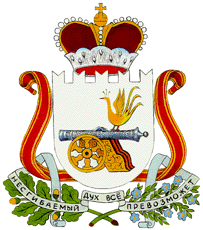  АДМИНИСТРАЦИЯ  ДОБРОМИНСКГО СЕЛЬСКОГО ПОСЕЛЕНИЯ                     ГЛИНКОВСКОГО РАЙОНА  СМОЛЕНСКОЙ ОБЛАСТИ                              П О С Т А Н О В Л Е Н И Е от 11 июля  2023 г.                                        № 44 В целях приведения нормативного правового акта в соответствие с действующим законодательством Российской ФедерацииАдминистрация  Доброминского сельского поселения Глинковского района Смоленской области п о с т а н о в л я е т:1.Внести в постановление Администрации Доброминского сельского поселения Глинковского района Смоленской области от 31.05.2022 г. № 40а «Об утверждении реестра мест (площадок) и схемы размещения мест (площадок)  накопления твердых  коммунальных отходов на территории Доброминского сельского поселения Глинковского района Смоленской области» следующие изменения:1.1. приложение к постановлению Администрации Доброминского сельского поселения Глинковского района Смоленской области от  31.05.2022 г. № 40а «Об утверждении реестра мест (площадок) и схемы размещения мест (площадок)  накопления твердых  коммунальных отходов на территории Доброминского сельского поселения Глинковского района Смоленской области» изложить в новой редакции (прилагается)2. Настоящее постановление вступает в силу со дня его подписания и подлежит официальному обнародованию в соответствии со ст.40 Устава Доброминского сельского поселения Глинковского района Смоленской области.Глава муниципального образованияДоброминского сельского поселенияГлинковского района Смоленской области                                             Л.В. ЛарионоваПриложение к постановлению Администрации Доброминского сельского поселения Глинковского района Смоленской области от 11.07.2023 г. № 44Реестр мест размещения контейнерных площадок для временного хранения твердых  коммунальных отходов на территории Доброминского сельского поселения Глинковского района Смоленской областиО внесении изменений в постановление Администрации Доброминского сельского поселения Глинковского района Смоленской области от 31.05.2022 г. № 40а «Об утверждении реестра мест (площадок) и схемы размещения мест (площадок)  накопления твердых  коммунальных отходов на территории Доброминского сельского поселения Глинковского района Смоленской области»№ п/пДанные о нахождении мест (площадок) накопления ТКОДанные о нахождении мест (площадок) накопления ТКОДанные о нахождении мест (площадок) накопления ТКОДанные о технических характеристиках мест (площадок) накопления ТКОДанные о технических характеристиках мест (площадок) накопления ТКОДанные о технических характеристиках мест (площадок) накопления ТКОДанные о технических характеристиках мест (площадок) накопления ТКОДанные о собственнике места (площадок) накопления ТКОДанные о собственнике места (площадок) накопления ТКОДанные о собственнике места (площадок) накопления ТКОДанные об источниках образования ТКОДанные об источниках образования ТКОДанные об источниках образования ТКО№ п/пДанные о нахождении мест (площадок) накопления ТКОДанные о нахождении мест (площадок) накопления ТКОДанные о нахождении мест (площадок) накопления ТКОДанные о технических характеристиках мест (площадок) накопления ТКОДанные о технических характеристиках мест (площадок) накопления ТКОДанные о технических характеристиках мест (площадок) накопления ТКОДанные о технических характеристиках мест (площадок) накопления ТКОЮридические лицаЮридические лицаЮридические лицаДанные об источниках образования ТКОДанные об источниках образования ТКОДанные об источниках образования ТКО№ п/пАдресГеографические координаты (в десятичных долях) Вид собственностиИспользуемое покрытиеПлощадь контейнерной площадки, кв.м.Количество контейнеров/бункеровОбъем контейнеров/бункеров, куб.м.НаименованиеОГРНФактический адресНаименование источникаПочтовый адресГеографические координаты1Смоленская обл., Глинковский р-н, д. Добромино, ул. Милеевская, возле д. 354.689643 32.681195муниципальнаянет-10,75Администрация Доброминского сельского поселения Глинковского района Смоленской области1056750860924Смоленская обл., Глинковский р-н, д. Добромино, ул. Центральная, д. 3жилой домд. Добромино ул.Центральная д.354.689643, 32.6811952Смоленская обл., Глинковский р-н, д. Добромино, ул. Милеевская, напротив д. 1154.78263532.045251муниципальнаянет-10,75Администрация Доброминского сельского поселения Глинковского района Смоленской области1056750860924Смоленская обл., Глинковский р-н, д. Добромино, ул. Центральная, д. 3жилой домд. Добромино ул.Центральная д.354.782635, 32.0452513Смоленская обл., Глинковский р-н, д. Добромино, ул. Заречная, возле д. 2654.70636032.695856муниципальнаянет-10,75Администрация Доброминского сельского поселения Глинковского района Смоленской области1056750860924Смоленская обл., Глинковский р-н, д. Добромино, ул. Центральная, д. 3жилой домд. Добромино ул.Центральная д.354.706360, 32.6958564Смоленская обл., Глинковский р-н, д. Добромино, ул. Заречная, возле д. 3054.68964332.681195муниципальнаянет-10,75Администрация Доброминского сельского поселения Глинковского района Смоленской области1056750860924Смоленская обл., Глинковский р-н, д. Добромино, ул. Центральная, д. 3жилой домд. Добромино ул.Центральная д.354.689643, 32.6811955Смоленская обл., Глинковский р-н, д. Добромино, ул. Школьная, возле д. 254.70822732.694876муниципальнаянет-10,75Администрация Доброминского сельского поселения Глинковского района Смоленской области1056750860924Смоленская обл., Глинковский р-н, д. Добромино, ул. Центральная, д. 3жилой домд. Добромино ул.Центральная д.354.708227, 32.6948766Смоленская обл., Глинковский р-н, д. Добромино, ул. Школьная, возле д. 454.812011 31.708032муниципальнаянет-10,75Администрация Доброминского сельского поселения Глинковского района Смоленской области1056750860924Смоленская обл., Глинковский р-н, д. Добромино, ул. Центральная, д. 3жилой домд. Добромино ул.Центральная д.354.812011, 31.7080327Смоленская обл., Глинковский р-н, д. Добромино, ул. Центральная, возле д. 354.69700632.712870муниципальнаянет-10,75Администрация Доброминского сельского поселения Глинковского района Смоленской области1056750860924Смоленская обл., Глинковский р-н, д. Добромино, ул. Центральная, д. 3жилой домд. Добромино ул.Центральная д.354.697006, 32.7128708Смоленская обл., Глинковский р-н, д. Добромино, ул. Центральная, возле д. 2054.70125132.693322муниципальнаянет-10,75Администрация Доброминского сельского поселения Глинковского района Смоленской области1056750860924Смоленская обл., Глинковский р-н, д. Добромино, ул. Центральная, д. 3жилой домд. Добромино ул.Центральная д.354.701251, 32.6933229Смоленская обл., Глинковский р-н, д. Добромино, ул. Центральная, возле д. 2654.70125132.693322муниципальнаянет-10,75Администрация Доброминского сельского поселения Глинковского района Смоленской области1056750860924Смоленская обл., Глинковский р-н, д. Добромино, ул. Центральная, д. 3жилой домд. Добромино ул.Центральная д.354.701251, 32.69332210Смоленская обл., Глинковский р-н, д. Добромино, ул. Центральная, возле д. 2854.70019032.696053муниципальнаянет-10,75Администрация Доброминского сельского поселения Глинковского района Смоленской области1056750860924Смоленская обл., Глинковский р-н, д. Добромино, ул. Центральная, д. 3жилой домд. Добромино ул.Центральная д.354.700190, 32.69605311Смоленская обл., Глинковский р-н, д. Добромино, ул. Центральная, возле д. 2954.70019032.696053муниципальнаянет-10,75Администрация Доброминского сельского поселения Глинковского района Смоленской области1056750860924Смоленская обл., Глинковский р-н, д. Добромино, ул. Центральная, д. 3жилой домд. Добромино ул.Центральная д.354.700190, 32.69605312Смоленская обл., Глинковский р-н, д. Добромино, ул. Центральная, возле д. 4154.69990432.699278муниципальнаянет-10,75Администрация Доброминского сельского поселения Глинковского района Смоленской области1056750860924Смоленская обл., Глинковский р-н, д. Добромино, ул. Центральная, д. 3жилой домд. Добромино ул.Центральная д.354.699904, 32.69927813Смоленская обл., Глинковский р-н, д. Добромино, ул. Центральная, возле д. 6154.69651732.711540муниципальнаянет-10,75Администрация Доброминского сельского поселения Глинковского района Смоленской области1056750860924Смоленская обл., Глинковский р-н, д. Добромино, ул. Центральная, д. 3жилой домд. Добромино ул.Центральная д.354.696517, 32.71154014Смоленская обл., Глинковский р-н, д. Добромино, ул. Центральная, возле д. 6354.69636132.719877муниципальнаянет-10,75Администрация Доброминского сельского поселения Глинковского района Смоленской области1056750860924Смоленская обл., Глинковский р-н, д. Добромино, ул. Центральная, д. 3жилой домд. Добромино ул.Центральная д.354.696361, 32.71987715Смоленская обл., Глинковский р-н, д. Добромино, ул. Луговая, напротив д. 354.69769832.710696муниципальнаянет-10,75Администрация Доброминского сельского поселения Глинковского района Смоленской области1056750860924Смоленская обл., Глинковский р-н, д. Добромино, ул. Центральная, д. 3жилой домд. Добромино ул.Центральная д.354.697698, 32.71069616Смоленская обл., Глинковский р-н, д. Добромино, ул. Луговая, напротив д. 2354.69721932.712465муниципальнаянет-10,75Администрация Доброминского сельского поселения Глинковского района Смоленской области1056750860924Смоленская обл., Глинковский р-н, д. Добромино, ул. Центральная, д. 3жилой домд. Добромино ул.Центральная д.354.697219, 32.71246517Смоленская обл., Глинковский р-н, д. Добромино, ул. Луговая, напротив д. 2754.69721932.712465муниципальнаянет-10,75Администрация Доброминского сельского поселения Глинковского района Смоленской области1056750860924Смоленская обл., Глинковский р-н, д. Добромино, ул. Центральная, д. 3жилой домд. Добромино ул.Центральная д.354.697219, 32.71246518Смоленская обл., Глинковский р-н, д. Добромино, ул. Дачная, возле д. 1154.70311432.707103муниципальнаянет-10,75Администрация Доброминского сельского поселения Глинковского района Смоленской области1056750860924Смоленская обл., Глинковский р-н, д. Добромино, ул. Центральная, д. 3жилой домд. Добромино ул.Центральная д.354.703114, 32.70710319Смоленская обл., Глинковский р-н, д. Добромино, ул. Дачная, возле д. 1854.70311432.707103муниципальнаянет-10,75Администрация Доброминского сельского поселения Глинковского района Смоленской области1056750860924Смоленская обл., Глинковский р-н, д. Добромино, ул. Центральная, д. 3жилой домд. Добромино ул.Центральная д.354.703114, 32.70710320Смоленская обл., Глинковский р-н, д. Добромино, ул. Дачная, возле д. 2954.70311432.707103муниципальнаянет-10,75Администрация Доброминского сельского поселения Глинковского района Смоленской области1056750860924Смоленская обл., Глинковский р-н, д. Добромино, ул. Центральная, д. 3жилой домд. Добромино ул.Центральная д.354.703114, 32.70710321Смоленская обл., Глинковский р-н, д. Добромино, ул. Дачная, возле д. 3154.70115332.706025муниципальнаянет-10,75Администрация Доброминского сельского поселения Глинковского района Смоленской области1056750860924Смоленская обл., Глинковский р-н, д. Добромино, ул. Центральная, д. 3жилой домд. Добромино ул.Центральная д.354.701153, 32.70602522Смоленская обл., Глинковский р-н, д. Добромино, ул. Молодежная, возле д. 754.70409232.691553муниципальнаянет-10,75Администрация Доброминского сельского поселения Глинковского района Смоленской области1056750860924Смоленская обл., Глинковский р-н, д. Добромино, ул. Центральная, д. 3жилой домд. Добромино ул.Центральная д.354.704092, 32.69155323Смоленская обл., Глинковский р-н, д. Добромино, ул. Молодежная, напротив д. 1154.70312432.693736муниципальнаянет-10,75Администрация Доброминского сельского поселения Глинковского района Смоленской области1056750860924Смоленская обл., Глинковский р-н, д. Добромино, ул. Центральная, д. 3жилой домд. Добромино ул.Центральная д.354.703124, 32.69373624Смоленская обл., Глинковский р-н, д. Добромино, ул. Железнодорожная, возле д. 154.70035732.691337муниципальнаянет-10,75Администрация Доброминского сельского поселения Глинковского района Смоленской области1056750860924Смоленская обл., Глинковский р-н, д. Добромино, ул. Центральная, д. 3жилой домд. Добромино ул.Центральная д.354.700357, 32.69133725Смоленская обл., Глинковский р-н, д. Добромино, ул. Железнодорожная, возле д. 554.70161632.690142муниципальнаянет-10,75Администрация Доброминского сельского поселения Глинковского района Смоленской области1056750860924Смоленская обл., Глинковский р-н, д. Добромино, ул. Центральная, д. 3жилой домд. Добромино ул.Центральная д.354.701616, 32.69014226Смоленская обл., Глинковский р-н, д. Добромино, ул. Железнодорожная, возле д. 1054.70161632.690142муниципальнаянет-10,75Администрация Доброминского сельского поселения Глинковского района Смоленской области1056750860924Смоленская обл., Глинковский р-н, д. Добромино, ул. Центральная, д. 3жилой домд. Добромино ул.Центральная д.354.701616, 32.69014227Смоленская обл., Глинковский р-н, д. Добромино, ул. Лесная, возле беседки54.70035732.691337муниципальнаянет-10,75Администрация Доброминского сельского поселения Глинковского района Смоленской области1056750860924Смоленская обл., Глинковский р-н, д. Добромино, ул. Центральная, д. 3жилой домд. Добромино ул.Центральная д.354.700357, 32.69133728Смоленская обл., Глинковский р-н, д. Добромино, ул. Лесная, напротив д. 354.69662132.699125муниципальнаянет-10,75Администрация Доброминского сельского поселения Глинковского района Смоленской области1056750860924Смоленская обл., Глинковский р-н, д. Добромино, ул. Центральная, д. 3жилой домд. Добромино ул.Центральная д.354.696621, 32.69912529Смоленская обл., Глинковский р-н, д. Добромино, ул. Лесная, возле д. 1554.69662132.699125муниципальнаянет-10,75Администрация Доброминского сельского поселения Глинковского района Смоленской области1056750860924Смоленская обл., Глинковский р-н, д. Добромино, ул. Центральная, д. 3жилой домд. Добромино ул.Центральная д.354.696621, 32.69912530Смоленская обл., Глинковский р-н, с. Дубосище, ул. Молодежная, возле д. 954.64420732.724557муниципальнаянет-10,75Администрация Доброминского сельского поселения Глинковского района Смоленской области1056750860924Смоленская обл., Глинковский р-н, д. Добромино, ул. Центральная, д. 3жилой домд. Добромино ул.Центральная д.354.644207, 32.72455731Смоленская обл., Глинковский р-н, с. Дубосище, ул. Молодежная, возле д. 1654.64520232.726704муниципальнаянет-10,75Администрация Доброминского сельского поселения Глинковского района Смоленской области1056750860924Смоленская обл., Глинковский р-н, д. Добромино, ул. Центральная, д. 3жилой домд. Добромино ул.Центральная д.354.645202, 32.72670432Смоленская обл., Глинковский р-н, с. Дубосище, ул. Молодежная, возле д. 2654.64363932.727997муниципальнаянет-10,75Администрация Доброминского сельского поселения Глинковского района Смоленской области1056750860924Смоленская обл., Глинковский р-н, д. Добромино, ул. Центральная, д. 3жилой домд. Добромино ул.Центральная д.354.643639, 32.72799733Смоленская обл., Глинковский р-н, с. Дубосище, ул. Дорожная, возле д. 254.64161332.727288муниципальнаянет-10,75Администрация Доброминского сельского поселения Глинковского района Смоленской области1056750860924Смоленская обл., Глинковский р-н, д. Добромино, ул. Центральная, д. 3жилой домд. Добромино ул.Центральная д.354.641613, 32.72728834Смоленская обл., Глинковский р-н, с. Дубосище, ул. Дорожная, возле д. 1054.64304532.723901муниципальнаянет-10,75Администрация Доброминского сельского поселения Глинковского района Смоленской области1056750860924Смоленская обл., Глинковский р-н, д. Добромино, ул. Центральная, д. 3жилой домд. Добромино ул.Центральная д.354.643045, 32.72390135Смоленская обл., Глинковский р-н, с. Дубосище, ул. Дорожная, возле д. 10а54.64304532.723901муниципальнаянет-10,75Администрация Доброминского сельского поселения Глинковского района Смоленской области1056750860924Смоленская обл., Глинковский р-н, д. Добромино, ул. Центральная, д. 3жилой домд. Добромино ул.Центральная д.354.643045, 32.72390136Смоленская обл., Глинковский р-н, с. Дубосище, ул. Дорожная, возле д. 1254.64304532.723901муниципальнаянет-10,75Администрация Доброминского сельского поселения Глинковского района Смоленской области1056750860924Смоленская обл., Глинковский р-н, д. Добромино, ул. Центральная, д. 3жилой домд. Добромино ул.Центральная д.354.643045, 32.72390137Смоленская обл., Глинковский р-н, с. Дубосище, ул. Нагорная, возле д. 854.63936232.730072муниципальнаянет-10,75Администрация Доброминского сельского поселения Глинковского района Смоленской области1056750860924Смоленская обл., Глинковский р-н, д. Добромино, ул. Центральная, д. 3жилой домд. Добромино ул.Центральная д.354.639362, 32.73007238Смоленская обл., Глинковский р-н, с. Дубосище, ул. Речная, возле д. 254.64042532.725168муниципальнаянет-10,75Администрация Доброминского сельского поселения Глинковского района Смоленской области1056750860924Смоленская обл., Глинковский р-н, д. Добромино, ул. Центральная, д. 3жилой домд. Добромино ул.Центральная д.354.640425, 32.72516839Смоленская обл., Глинковский р-н, с. Дубосище, ул. Речная, возле д. 1654.64348832.721305муниципальнаянет-10,75Администрация Доброминского сельского поселения Глинковского района Смоленской области1056750860924Смоленская обл., Глинковский р-н, д. Добромино, ул. Центральная, д. 3жилой домд. Добромино ул.Центральная д.354.643488, 32.72130540Смоленская обл., Глинковский р-н, с. Дубосище, ул. Речная, возле д. 2654.64016432.724665муниципальнаянет-10,75Администрация Доброминского сельского поселения Глинковского района Смоленской области1056750860924Смоленская обл., Глинковский р-н, д. Добромино, ул. Центральная, д. 3жилой домд. Добромино ул.Центральная д.354.640164, 32.72466541Смоленская обл., Глинковский р-н, д. Дубосище, возле д. 654.65344932.715178муниципальнаянет-10,75Администрация Доброминского сельского поселения Глинковского района Смоленской области1056750860924Смоленская обл., Глинковский р-н, д. Добромино, ул. Центральная, д. 3жилой домд. Добромино ул.Центральная д.354.653449, 32.71517842Смоленская обл., Глинковский р-н, д. Дубосище, возле д. 1454.65355832.711289муниципальнаянет-10,75Администрация Доброминского сельского поселения Глинковского района Смоленской области1056750860924Смоленская обл., Глинковский р-н, д. Добромино, ул. Центральная, д. 3жилой домд. Добромино ул.Центральная д.354.653558, 32.711289